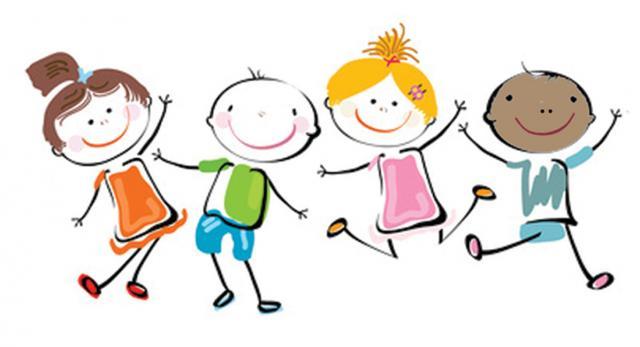 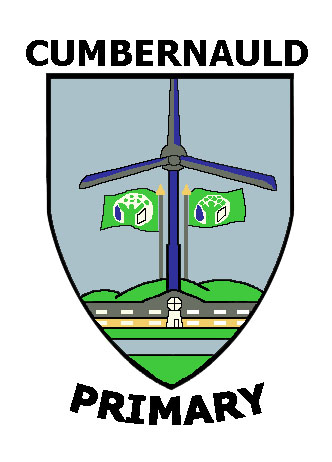 Usually, our first Transition event is a Question and Answer session for parents.  This is a chance for you to hear about our school and the day to day routines.  The meeting usually helps to put parent’s mind at ease and helps you to picture what the school day may be like for your child.  Unfortunately, it has not been possible to hold this meeting face to face so we have tried to pull together a list of the usual questions with the most up to date answers. Mr Clinton and I will be in touch with you and your child’s nursery over the coming months.  Please don’t hesitate to contact us if you have any questions or concerns on 01236 632110 or enquiries@cumbernauld-pri.n-lanark.sch.uk Due to the current situation, we may not be able to give you full information at this time.  Please bear with us and will we update the information whenever possible. When will my child start school? The proposed first day of term is Monday 16th August.  Children attend school from 9.00am -3.00pm.What should I be doing with my child before they start school? We have included a wee checklist of Numeracy, Literacy and Independence skills on our Transition Area of our Cumbernauld Primary School website.  Working on these skills over the coming months will really support your child in being ready for school.  We will regularly post activities and support sheets in our Transition Area that will give your child practice in pre-reading, writing and numeracy skills.  Why not try https://www.bbc.co.uk/bitesize/collections/starting-primary-school/1  for lots of helpful hints and games about starting school. Will you be visiting my child's nursery? In our normal transition period we do try to visit every child in their nursery setting.  However, at the moment this is not possible.  We will try to contact your child’s nursery before they start school.  We will ask for information on likes, strengths, additional support needs and friendships.   Mr Clinton and I will also try to make contact with you by phone over the coming months so you have an opportunity to pass on any relevant information. When will I know my child’s class and teacher? We will endeavour to inform you about classes and teachers as soon as possible.  If restrictions continue we will provide opportunities for the class teacher to introduce themselves to your child through a letter, photographs and/or activities. Our Primary 1 staff will record storytelling or activity videos so that your child gets to know the faces of our Primary 1 Team. These will be emailed to you and added to our website on https://blogs.glowscotland.org.uk/nl/cumbernauldprimary/ .Will my child be with a friend?  What if my child doesn’t know anyone? We always try to ensure that we take friendships into account as well as good working relationships and additional support needs. We have children joining us from about 10 different nurseries, so many children join us not knowing anyone else.  At Cumbernauld Primary we ensure that all staff are aware of children who have joined us on their own, so that we can give them a little bit of extra support when settling in and making new friends.  Your child will be assigned a P7 Buddy and a P2 Chum (if restrictions allow) and there is always support staff out in the playground to keep an eye on our pupils.